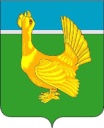 ДУМА ВЕРХНЕКЕТСКОГО РАЙОНАРЕШЕНИЕ О внесении изменений в Положение о бюджетном процессе в муниципальном образовании Верхнекетский район Томской области, утверждённое решением Думы Верхнекетского района от 25.02.2020 №05В целях приведения муниципального нормативного правового акта в соответствие с бюджетным законодательством Российской Федерации, Дума Верхнекетского района решила:Внести в Положение о бюджетном процессе в муниципальном образовании Верхнекетский район Томской области, утвержденное решением Думы Верхнекетского района от 25.02.2020 № 05, следующие изменения:в пункте 4 статьи 3 слова ", главных администраторов доходов бюджета и закрепляемые за ними виды (подвиды) доходов бюджета и главных администраторов источников финансирования дефицита бюджета" исключить;статью 5 дополнить пунктами 27.1) и 27.2) следующего содержания:"27.1) утверждает перечень главных администраторов доходов бюджета в соответствии с общими требованиями, установленными Правительством Российской Федерации;27.2) утверждает перечень главных администраторов источников финансирования дефицита бюджета в соответствии с общими требованиями, установленными Правительством Российской Федерации;";3) в статье 10:а) пункт 5) части 1 изложить в следующей редакции:"5) представляют для включения в перечень источников доходов Российской Федерации и реестр источников доходов бюджета сведения о закрепленных за ним источниках доходов;";б) пункт 6) части 2 дополнить словами ", за исключением случаев, предусмотренных законодательством Российской Федерации";в статье 11:а) пункт 2) части 1 дополнить словами ", кроме операций по управлению остатками средств на едином счете бюджета";б) пункт 1) части 2 дополнить словами ", кроме операций по управлению остатками средств на едином счете бюджета";пункты 1) и 2) части 2 статьи 16 признать утратившими силу;в части 3 статьи 28:а) пункт 9) изложить в следующей редакции:«9)	в случае увеличения бюджетных ассигнований текущего финансового года на оплату заключенных муниципальных контрактов на поставку товаров, выполнение работ, оказание услуг, подлежавших в соответствии с условиями этих муниципальных контрактов оплате в отчетном финансовом году, в том числе на сумму неисполненного казначейского обеспечения обязательств, выданного в соответствии со статьей 242.22 БК РФ, в объеме, не превышающем остатка не использованных на начало текущего финансового года бюджетных ассигнований на исполнение указанных муниципальных контрактов в соответствии с требованиями, установленными БК РФ;»;б) дополнить пунктом 9.1) следующего содержания:«9.1) в случае увеличения бюджетных ассигнований текущего финансового года на предоставление субсидий юридическим лицам, предоставление которых в отчетном финансовом году осуществлялось в пределах средств, необходимых для оплаты денежных обязательств получателей субсидий, источником финансового обеспечения которых являлись такие субсидии, в объеме, не превышающем остатка не использованных на начало текущего финансового года бюджетных ассигнований на предоставление субсидий в соответствии с требованиями, установленными БК РФ;»;в) пункт 22) признать утратившим силу.2. Опубликовать настоящее решение в информационном вестнике Верхнекетского района «Территория», разместить решение на официальном сайте Администрации Верхнекетского района.3. Настоящее решение вступает в силу со дня его официального опубликования за исключением положений, для которых настоящим решением установлены иные сроки вступления в силу.4. Положения статьи 3, пунктов 27.1) и 27.2) статьи 5, статьи 16 Положения о бюджетном процессе в муниципальном образовании Верхнекетский район Томской области, утвержденного решением Думы Верхнекетского района от 25.02.2020 года N 05 (в редакции настоящего решения) применяются к правоотношениям, возникающим при составлении и исполнении местного бюджета, начиная с бюджета на 2022 год и на плановый период 2023 и 2024 годов.Председатель Думы	                                                   ГлаваВерхнекетского района	                                                   Верхнекетского   района ___________ Е.А. Парамонова		                                   ______________С.А. Альсевич_________________________________________________________________Дума-1, Администрация -1, прокуратура -1, Управление финансов-1, вестник «Территория» -1										            № 50 от 28.12.2021р.п. Белый Яр,ул. Гагарина, 15                